ΕΛΛΗΝΙΚΗ ΔΗΜΟΚΡΑΤΙΑ                                                                 		             Καλλιθέα 18/5/2017ΝΟΜΟΣ ΑΤΤΙΚΗΣ                                                                                                                 Αριθ. Πρωτ:   25677        ΔΗΜΟΣ ΚΑΛΛΙΘΕΑΣ                                                                            			 ΔΙΕΥΘΥΝΣΗ	: ΠΟΛΙΤΙΣΜΟΥ & ΝΕΑΣ ΓΕΝΙΑΣΤΜΗΜΑ	: ΔΗΜΟΤΙΚΟΥ ΩΔΕΙΟΥ	                                                  Π Ρ Ο ΣΤΑΧ. Δ/ΝΣΗ	: ΜΑΤΖΑΓΡΙΩΤΑΚΗ 76                             τον κ. Πρόεδρο του Δημοτικού Συμβουλίου                                                                                                                  ΑΡΜΟΔΙΟΣ	:  ΠΟΛΥΖΟΣ ΔΗΜΟΣ		                    ΤΗΛΕΦΩΝΟ	:  210 9584868                                                 FAX                      :                                               EMAIL                 : odeio@kallithea.grΘΕΜΑ : «Έγκριση διενέργειας/πραγματοποίησης προμηθειών /εργασιών/παροχής υπηρεσιών,  έγκριση δαπανών και διάθεση πιστώσεων για την υλοποίηση των πτυχιακών εξετάσεων του Δημοτικού Ωδείου Διδακτικού έτους 2016-2017 στις 28/6/2017».Κύριε Πρόεδρε,        Παρακαλούμε,  κατά την προσεχή συνεδρίαση του Δημοτικού Συμβουλίου, συμπεριλάβετε και εγκρίνετε:Τη διενέργεια /πραγματοποίηση προμήθειας/εργασιών/παροχής υπηρεσιών σύμφωνα προς τις διατάξεις του άρθρου 65 παρ. 1   Ν.3852/2010  σε συνδυασμό με τις ισχύουσες διατάξεις της παρ. 2 άρθρου 2 του ΠΔ 80/2016 : « β. Για τους λοιπούς φορείς της Γενικής Κυβέρνησης η έκδοση της απόφασης ανάληψης υποχρέωσης διενεργείται σε συνέχεια της απόφασης έγκρισης πραγματοποίησης της σχετικής δαπάνης από το αρμόδιο όργανο του φορέα.»Την έγκριση των παρακάτω δαπανών και τη διάθεση πιστώσεων , σύμφωνα με τις διατάξεις του  άρθρου του άρθρου 158  του Ν.  3463/2006 σε συνδυασμό με τις διατάξεις των άρθρων  66 & 68 παρ. 1  και 2 του Ν. 4270/2014,  του Π.Δ. 80/2016 (Φ.Ε.Κ. 145/τ. Α΄/05-08-2016) και του Ν. 4412/2016 (Φ.Ε.Κ. 147/ τ.Α΄/08-08-2016, κατόπιν Προτάσεων Ανάληψης Υποχρεώσεων ) για την εκδήλωση :ΠΕΡΙΓΡΑΦΗ ΚΑΙ ΑΝΑΛΥΣΗ ΤΗΣ ΕΚΔΗΛΩΣΗΣ : Πτυχιακές εξετάσεις του Δημοτικού Ωδείου  της σχολής Ανωτέρων Θεωρητικών (τμήματος Ειδικού Αρμονίας-Φυγής) και διπλωματικών εξετάσεων Κιθάρας που θα διεξαχθούν στο Δημοτικό Ωδείο στις 28/6/2017.  ΑΝΑΛΥΣΗ ΤΩΝ ΔΑΠΑΝΩΝ Οι εν λόγω δαπάνη  έχει ως εξής: Αμοιβές μελών που συγκροτούν την επιτροπή των πτυχιακών εξετάσεων της σχολής Ανωτέρων Θεωρητικών (τμήματος Ειδικού Αρμονίας-Φυγής) και διπλωματικών εξετάσεων Κιθάρας που θα διεξαχθούν στο Δημοτικό Ωδείο στις 28/6/2017 : Ουλκέρογλου Ευστάθιος 130,00€, Μιχαηλίδης Κωνσταντίνος 130,00€ , Αραβίδης Γεώργιος 130,00€, Τρανουδάκης Μιχάλης 130,00 €, Μπουντούνης Ευάγγελος 100,00€, Ραζή Μάρω 100,00€, Σουρβίνος Μιχάλης 100,00€, Ααρών Ουρανία 60,00€   . Η δαπάνη θα βαρύνει τον Κ.Α : 15.6471.0001 του προϋπολογισμού εξόδων του Δήμου οικονομικού έτους 2017 και έχει συνταχθεί από την Οικονομική Υπηρεσία του Δήμου η Πρόταση Ανάληψης Υποχρέωσης με αριθ. ΠΑY 750/18-5-2017.Οι ανωτέρω δαπάνες δεν θα υπερβούν το συνολικό ποσό των  880,00 € . Κατόπιν αυτού, παρακαλούμε όπως αποφασίσετε σχετικά.      Ο ΑΝΤΙΔΗΜΑΡΧΟΣ          ΕΜΜΑΝΟΥΗΛ ΚΩΣΤΑΚΗΣΕσωτερική Διανομή                                                                       -  Γρ. Δημάρχου                                                                              -  Γρ. Γεν. Γραμματέα                                                                   -  Τμ. Προμηθειών & Αποθηκών-  Διεύθυνση Πολιτισμού -  Τμήμα Δημοτικού Ωδείου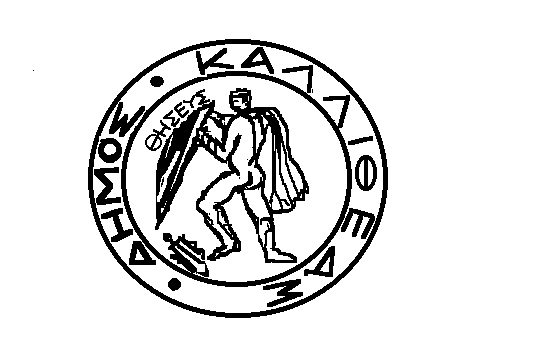 